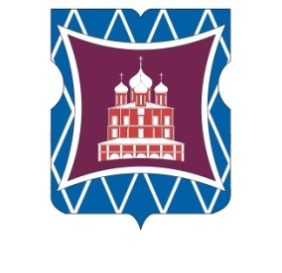 СОВЕТ ДЕПУТАТОВМУНИЦИПАЛЬНОГО ОКРУГА ДОНСКОЙРЕШЕНИЕ14 декабря 2023 года № 01-03-76Об отчете    главы муниципального округа  Донской    о       результатахсвоей деятельности и деятельности аппарата        Совета        депутатов  в 2023 годуЗаслушав в соответствии с частью 5.1 статьи  36 Федерального закона от 6 октября 2003 года № 131-ФЗ «Об общих принципах организации местного самоуправления в Российской Федерации», частью 6.1 статьи 14 Закона города Москвы от 6 ноября 2002 года № 56 «Об организации местного самоуправления в городе Москве», пунктом 3 статьи 10 Устава муниципального округа Донской отчет главы  муниципального округа Донской Кабановой Т.В. о результатах своей деятельности и деятельности аппарата Совета депутатов в 2023 году,          Совет депутатов муниципального округа Донской решил:          1. Принять к сведению отчет главы муниципального округа Донской Кабановой Т.В. о результатах своей деятельности и деятельности аппарата Совета депутатов в 2023 году.2. Опубликовать настоящее решение в бюллетене «Московский муниципальный вестник» и разместить на официальном сайте муниципального округа Донской www.mo-donskoy.ru.  3. Контроль за исполнением настоящего решения возложить на главу муниципального округа Донской Кабанову Т.В.Глава муниципального округа Донской							           Т.В. Кабанова